Министерство общего и профессионального образования Свердловской областиУправление образования Администрации Сысертского городского округаМуниципальное автономное общеобразовательное учреждение«Основная общеобразовательная школа № 14» г. СысертьАДАПТИРОВАННАЯ РАБОЧАЯ ПРОГРАММА ПО ПРЕДМЕТУ ПРОФИЛЬНЫЙ ТРУД«ЦВЕТОВОДСТВО И ДЕКОРАТИВНОЕ САДОВОДСТВО» ДЛЯ 5-6 КЛАССОВ, ДЛЯ ОБУЧАЮЩИХСЯ  С УМСТВЕННОЙ ОТСТАЛОСТЬЮ (ИНТЕЛЛЕКТУАЛЬНЫМИ НАРУШЕНИЯМИ) 1 ВАРИАНТ(ФАООП вариант 1)Составитель: Тагарифуллина И.М.Сысерть, 2023Содержание Пояснительная запискаРабочая программа по учебному предмету «Профильный труд. Цветоводство и декоративное садоводство» соответствует Федеральному государственному образовательному стандарту (ФГОС) образования обучающихся c умственной отсталостью (интеллектуальными нарушениями) и составлена на ФАООП УО (вариант 1 для обучающихся с легкой умственной отсталостью), утвержденной приказом Министерства просвещения России от 24.11.2022 года № 1026, соответствует Федеральному государственному образовательному стандарту образования обучающихся с умственной отсталостью (интеллектуальными нарушениями).Составлена с учетом особенностей познавательной деятельности обучающихся с умственной отсталостью, характеристики детей обучающихся в данном классе.  Цель изучения предмета "Профильный труд" заключается во всестороннем развитии личности обучающихся с умственной отсталостью (интеллектуальными нарушениям) старшего возраста в процессе формирования их трудовой культуры.Изучение этого учебного предмета в V-IX классах способствует получению обучающимися первоначальной профильной трудовой подготовки, предусматривающей формирование в процессе учебы и общественно полезной работы трудовых умений и навыков, развитие мотивов, знаний и умений правильного выбора профиля и профессии с учетом личных интересов, склонностей, физических возможностей и состояния здоровья.Учебный предмет "Профильный труд" должен способствовать решению следующих задач:развитие социально ценных качеств личности (потребности в труде, трудолюбия, уважения к людям труда, общественной активности);обучение обязательному общественно полезному, производительному труду; подготовка обучающихся к выполнению необходимых и доступных видов труда дома, в семье и по месту жительства;расширение знаний о материальной культуре как продукте творческой предметно-преобразующей деятельности человека;расширение культурного кругозора, обогащение знаний о культурно-исторических традициях в мире вещей;расширение знаний о материалах и их свойствах, технологиях использования;ознакомление с ролью человека-труженика и его местом на современном производстве;ознакомление с массовыми рабочими профессиями, формирование устойчивых интересов к определенным видам труда, побуждение к сознательному выбору профессии и получение первоначальной профильной трудовой подготовки;формирование представлений о производстве, структуре производственного процесса, деятельности производственного предприятия, содержании и условиях труда по массовым профессиям, с которыми связаны профили трудового обучения в образовательной организации;ознакомление с условиями и содержанием обучения по различным профилям и испытание своих сил в процессе практических работ по одному из выбранных профилей в условиях школьных учебно-производственных мастерских в соответствии с физическими возможностями и состоянием здоровья обучающихся;формирование трудовых навыков и умений, технических, технологических, конструкторских и первоначальных экономических знаний, необходимых для участия в общественно полезном, производительном труде;формирование знаний о научной организации труда и рабочего места, планировании трудовой деятельности;совершенствование практических умений и навыков использования различных материалов в предметно-преобразующей деятельности;коррекция и развитие познавательных психических процессов (восприятия, памяти, воображения, мышления, речи);коррекция и развитие умственной деятельности (анализ, синтез, сравнение, классификация, обобщение);коррекция и развитие сенсомоторных процессов в процессе формирование практических умений;развитие регулятивной функции деятельности (включающей целеполагание, планирование, контроль и оценку действий и результатов деятельности в соответствии с поставленной целью);формирование информационной грамотности, умения работать с различными источниками информации;формирование коммуникативной культуры, развитие активности, целенаправленности, инициативности.Для реализации Рабочей программы используется учебно-методический комплекс, включающий:Технология. Цветоводство и декоративное садоводство. 5 класс: учеб. Пособие для общеобразоват. организаций, реализующих адапт. основные общеобразоват. программы  / Н. М. Карман, Е. А. Ковалева, Г. Г. Зак. – М.: Просвещение, 2019. – 159с.:ил.Технология. Цветоводство и декоративное садоводство. 6 класс: учеб. Пособие для общеобразоват. организаций, реализующих адапт. основные общеобразоват. программы / Н. М. Карман, Е. А. Ковалева, Г. Г. Зак. – М.: Просвещение, 2020. – 192 с.:ил.Форма организации деятельности обучающихся: фронтальная, групповая, индивидуальная.Методы обучения: словесные, наглядные, практические.Планируемые результаты освоения учебного предмета по итогам обучения в  5 классеЛичностные результаты освоения АООП включают индивидуально-личностные качества и социальные (жизненные) компетенции, необходимые для решения практико-ориентированных задач и обеспечивающие формирование и развитие социальных отношений обучающихся в различных средах.Планируемые личностные результаты:осознание себя как гражданина России, формирование чувства гордости за свою Родину;воспитание уважительного отношения к иному мнению, истории и культуре других народов;сформированность	адекватных	представлений	о	собственных возможностях, о насущно необходимом жизнеобеспечении;овладение	начальными	навыками	адаптации	в	динамично изменяющемся и развивающемся мире;овладение	социально-бытовыми	навыками,	необходимыми	в повседневной жизни;овладение навыками коммуникации и принятыми нормами социального взаимодействия;способность к осмыслению социального окружения, своего места в нём, принятие соответствующих возрасту ценностей и социальных ролей;принятие	и	освоение	социальной	роли	обучающегося,	проявление социально значимых мотивов учебной деятельности;сформированность	навыков	сотрудничества	со	взрослыми и сверстниками в разных социальных ситуациях;воспитание эстетических потребностей, ценностей и чувств;развитие этических чувств, проявление доброжелательности, эмоционально-нравственной отзывчивости и взаимопомощи, проявление сопереживания к чувствам других людей;сформированность установки на безопасный, здоровый образ жизни, наличие мотивации к творческому труду, работе на результат, бережному отношению к материальным и духовным ценностям;проявление готовности к самостоятельной жизни.Данные личностные результаты, представленные в ФАООП, должны быть сформированы у обучающихся с умственной отсталостью (интеллектуальными нарушениями) в 9 классе, т. е. на момент завершения освоения программы. В 5 классе перечень личностных результатов обучающихся, освоивших программу по предмету «Профильный труд. Цветоводство и декоративное садоводство», выбирается педагогом самостоятельно.Предметные результаты связаны с овладением обучающимися содержанием каждой предметной области и характеризуют их достижения в усвоении знаний и умений, способность их применять в практической деятельности.ФАООП определяет два уровня овладения предметными результатами: минимальный и достаточный.Минимальный уровень является обязательным для большинства обучающихся с умственной отсталостью (интеллектуальными нарушениями).Вместе с тем отсутствие достижения этого уровня отдельными обучающимися по отдельным предметам не является препятствием к получению ими образования по этому варианту программы.Минимальный и достаточный уровни усвоения предметных результатов по учебному предмету «Профильный труд. Цветоводство и декоративное садоводство» в ФАООП представлены на конец обучения в 9классе. На конец обучения в 5 классе предметные результаты могут быть представлены следующим образом.Предметные результаты 5 классПредметные результаты 6 классСодержание учебного предмета 5 классаКалендарно-тематическое планирование в 5 классеСодержание учебного предмета 6 классаКалендарно - тематическое  планирование 6 класс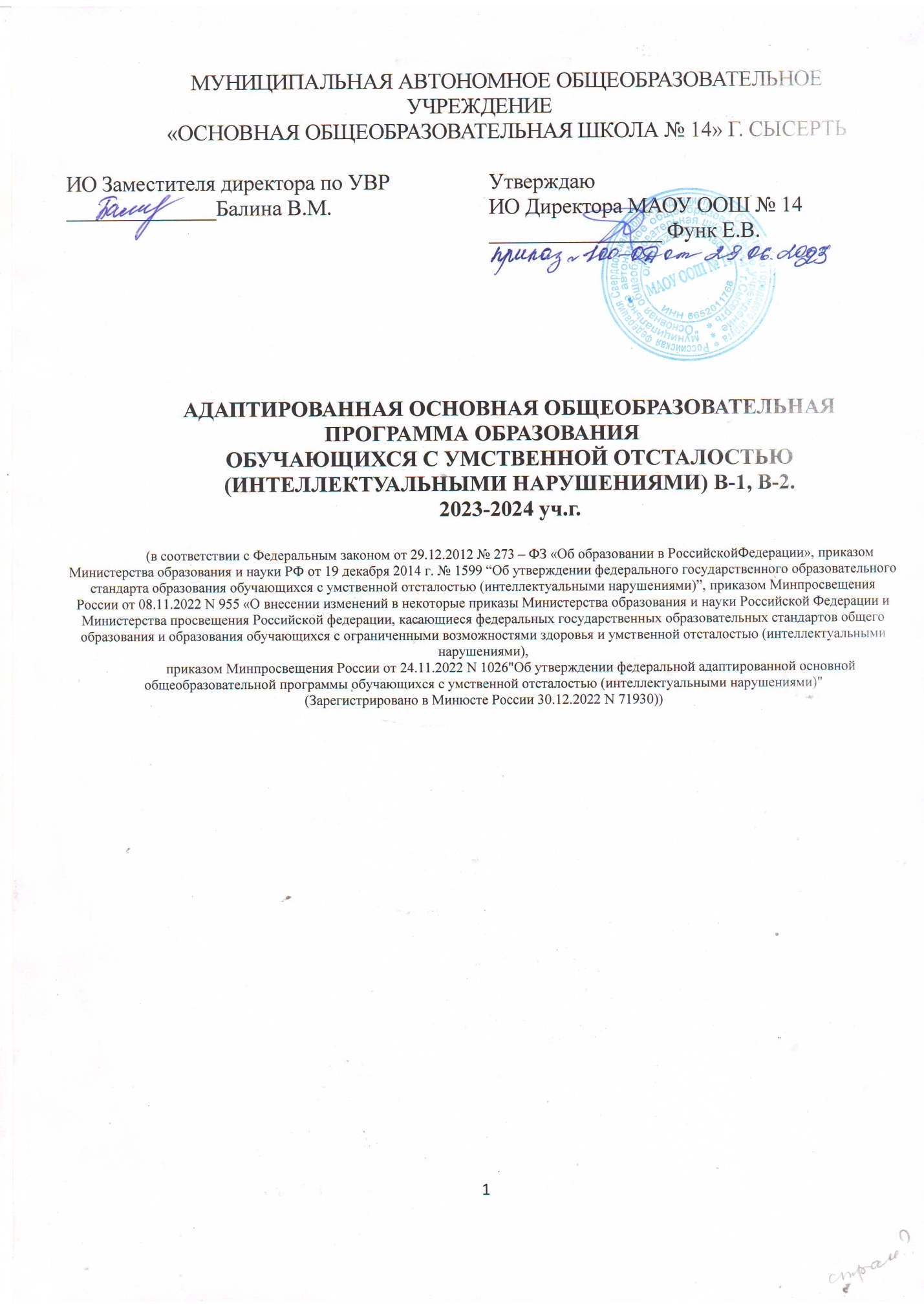 Пояснительная записка35 класс96 класс30Минимальный уровеньДостаточный уровень:Знание названий некоторых материалов: бумага, картон, полотно(плотная льняная ткань),поролон ,дренаж, песок, глина, бетон.Знание изделий, которые из них изготавливаются и применяются в быту, игре, учёбе, отдыхе: бумажный пакетик, картонные коробки, полотняный мешочек, поролоновая губка, глиняные горшки, кашпо, садовые вазы и вазоны Представления о некоторых свойствах	используемых материалов: бумага–гладкий, пластичный, впитывающий материал; картон–гладкий, впитывающий материал; полотно (плотная льняная ткань) –гладкий, впитывающий материал; поролон–лёгкий, пористый, впитывающий материал; дренаж (в растениеводстве и цветоводстве)–водопроницаемый, рассыпчатый материал; песок–водопроницаемый, рассыпчатый материал; глина–водонепроницаемый, пластичный материал; бетон  –   прочный,   плотный, водонепроницаемый материал.Знание и  употребление  понятия «подсобное помещение».Знание и  употребление  понятия «инвентарь» и правил хранения материалов	в подсобном помещении: инвентаря, почвенных смесей, удобрения, воды. Знание и  употребление  понятий «специальная одежда», «виды специальной одежды».Знание и выполнение санитарно-гигиенических требований при работе с производственными материалами в специальной одежде.Отбор	(с	помощью	учителя) материалов и инструментов (инвентаря), необходимых для работы: знание и употребление названий, относящихся	к	понятию «инвентарь»: лопаты, грабли, мотыга-бороздовичок, скребки, садовые ножницы, мётлы, садовые совки, мешки для мусора, баки, цветочные горшки, почвенное сито, лейки, пульверизатор, пикировочные колышки, рыхлитель-кошка,верёвка,шнур,мернаялента;умениепоказатьинвентарьпопросьбеучителя:лопаты,грабли,мотыгу-бороздовичок, скребки, садовые ножницы; мётлы, садовые совки, мешки для мусора, баки, цветочные горшки, почвенное сито, лейки,	пульверизатор, пикировочные колышки, рыхлитель-кошку, верёвка, шнур, мерную ленту; умение отбирать (с помощью учителя) инвентарь, необходимый для выполнения практических работ: лопаты, грабли, мотыгу-бороздовичок,   скребки,   садовые ножницы;  мётлы,  садовые  совки, мешки для мусора, баки, цветочные горшки, почвенное сито, лейки, пульверизатор,		пикировочные колышки, рыхлитель-кошку, верёвка, шнур, мерную ленту.В 5 классе в соответствии с содержанием учебного предмета изучается устройство лопаты, граблей, мотыги, рыхлителя-кошки, совка, метлы. Обучающиеся должны знать устройство: лопаты, граблей, мотыги, рыхлителя-кошки; совка, метлы.Представления о правилах безопасной работы с инструментами и оборудованием, санитарно-гигиенических требованиях при выполнении работы в мастерской с клеем, ножницами; с материалами и инструментами (инвентарём) при выполнении заданий и практических работ: лопатой, граблями, мотыгой, скребком, садовыми ножницами, метлой, садовым совком, пикировочным колышками, рыхлителем-кошкой.Владение	базовыми	умениями, лежащими	в основе наиболее распространённых производственных технологических процессов в цветоводстве и декоративном садоводстве: подбор специальной одежды в зависимости от времени года, погодных условий,	видов выполняемых практических работ; уход	за комнатными растениями; сбор семян однолетних и многолетних цветковых растений в сухую и дождливую погоду; работа инвентарём; составление земляной смеси; уход за садовыми дорожками и площадкой; расфасовка семян по пакетикам; обмолот и очистка семян; выращивание комнатных бархатцев; заполнение цветочного горшка земляной смесью; посев семян; перевалка комнатного растения; пользование мерными инструментами.Чтение (с помощью учителя) технологической карты, используемой	в процессе изготовления изделия: изготовление бумажного пакетика с помощью клея; изготовление бумажного пакетика без помощи клея.Представления о разных видах профильного труда (в цветоводстве и декоративном садоводстве):садовник, цветовод, рабочий зелёного цеха; знакомство с понятием «ландшафтный дизайнер».Понимание	красоты труда и его результатов: знание понятия «флористика»; выражение	чувств	при составлении букетов; выражение	чувств	при оформлении клумбы, цветника, рабаткиЗаботливое и бережное отношение к общественному достоянию и родной природе: знание понятия «Красная книга России»; знание основных растений, занесённых в Красную книгу России; знание и выполнение правил бережного сбора и хранения семян; знание и выполнение правил бережного расходования материалов.Понимание значимости правильной организации школьного рабочего места, обеспечивающей внутреннюю дисциплину: знание о необходимости и потребность в уборке рабочего места после выполнения работ в мастерской; знание       и        выполнение обязанностей дежурного.Выражение	отношения	к результатам собственной и чужой творческой	деятельности (нравится/не нравится): при выполнении аппликаций; при оформлении стенгазет, сообщений, альбомов; при создании проектов; при	оформлении	клумб, цветников.Организация	(под руководством учителя) совместной работы	в группе: при распределении по бригадам; при выборе бригадира; при проведении практических работ; при выполнении	творческих работОсознание	необходимости соблюдения порядка и аккуратности в процессе выполнения трудовых заданий: аккуратно работать в специальной одежде; бережно расходовать материалы (бумагу, клей и др.);бережно расходовать электричество при использовании искусственного освещения.Выслушивание предложений и мнений товарищей, адекватное реагирование на них (например, «Спасибо за…»,«Благодарю за…»):при оценке результатов труда по сбору семян; при уходе за комнатными растениями; при размещении растений на клумбе.Комментирование и оценка в доброжелательной форме достижений товарищей, высказывание своих предложений и пожеланий: например, умение оценить работу в виде характеристики «Молодец!» при оценке ответов и результатов деятельности одноклассников.Проявление заинтересованного отношения к деятельности своих товарищей и результатам их работы: посильная	помощь одноклассникам при выполнении заданий; посильная	помощь одноклассникам при выполнении практических работ.Выполнение	общественных поручений по уборке мастерской после уроков трудового обучения (с помощью учителя):уборка мусора и отходов; выполнение обязанностей дежурных.Посильное	участие	в благоустройстве в озеленении территорий;	охране природы и окружающей среды: очистка дорожек и площадок от мусора и сухих листьев; высадка растенийОпределение (с помощью учителя) возможностей различных материалов, их целенаправленный выбор (с помощью учителя) в соответствии с физическими, декоративно-художественными и конструктивными свойствами в зависимости от задач предметно-практической деятельности: выбор материала в зависимости от предметно-практической деятельности: бумаги, картона, полотна (плотной льняной ткани), поролона, дренажа, песка, глины, бетона; определение свойств материалов: цвета, формы, экологичности, жёсткости, плотности, эластичности/пластичности, прочности, устойчивости к температурным колебаниям, деформации, теплопроводности, водопроницаемости, рассыпаемости.Экономное расходование материалов при проведении практических работ: бумаги, картона, полотна (плотной льняной ткани), поролона, дренажа, песка и др.Планирование (с помощью учителя) предстоящей практической работы в соответствии с программным материалом при проведении практических работЗнание оптимальных и доступных технологических приёмов ручной обработки инструментов (инвентаря) в зависимости от их свойств и поставленных целей: обработки лопаты, граблей, мотыги-бороздовичка, скребка, садовых ножниц; садовых совков, цветочных горшков, почвенного сита, лейки, пульверизатора, рыхлителя-кошки и др. Осуществление текущего самоконтроля выполняемых практических действий и корректировка хода практической работы в соответствии с программным материалом при проведении практических работ.Понимание общественной значимости своего	труда,	своих достижений в области трудовой деятельности: проявление адекватного отношения	к результатам собственной и чужой деятельности (нравится/не нравится) при выполнении аппликаций, оформлении стенгазет, сообщений, альбомов, создании проектов, оформлении клумб, цветников.Минимальный уровеньДостаточный уровеньЗнание и употребление в речи названий некоторых материалов: бумага, картон, полиэтилен, дерево, хлопчатник, полотно (плотная льняная ткань), поролон, дренаж, песок, глина, перегной, торф, бетон; перегной или гумус.Знание и употребление в речи названий изделий, которые из них изготавливаются и применяются в быту, игре, учёбе, отдыхе: бумажный	пакетик, хлопчатобумажная ткань, швейные нитки, полиэтиленовый пакетик, торфяная крошка, деревянные колышки, картонные коробки, полотняный мешочек, поролоновая губка, глиняные горшки, кашпо, садовые вазы и вазоны.Знание и умение назвать основные свойства материалов: бумага – гладкий, пластичный, впитывающий материал; картон–гладкий, впитывающий материал; полотно (плотная льняная ткань) – гладкий, впитывающий материал; хлопчатобумажная ткань (ситец, сатин, бязь, байка и т. д.) – хорошо пропускает воздух, впитывает влагу и быстро сохнет; поролон – лёгкий, пористый, впитывающий материал; дренаж (в растениеводстве и цветоводстве) – водопроницаемый, рассыпчатый материал; песок – водопроницаемый, рассыпчатый материал; глина – водонепроницаемый, пластичный материал; бетон – прочный, плотный, водонепроницаемый материал.Знание и выполнение правил хранения материалов в подсобном помещении инвентаря, почвенных смесей, удобрений, воды).Знание и выполнение санитарно- гигиенических требований при работе с производственными материалами в специальной одеждеОтбор	(с помощью	учителя материалов и инструментов (инвентаря), необходимых для работы на участке: лопаты, граблей, садовых ножниц, садового ножа, секатора, пикировочных колышков, лёгкого валика, рулетки, молотка, мотыги-бороздовичка, скребка, метлы, садовых совков, мешков для мусора, баков, цветочных горшков, почвенного сита, стека, лейки, пульверизатора, рыхлитель-кошки, верёвки, шнура, мерной лентыВ 6 классе знакомятся с понятием «снегоочистительные машины»Представления о правилах безопасной работы с инструментами и оборудованием, санитарно- гигиенических требованиях при выполнении работы с материалами и инструментами (инвентарём): лопатой,       граблями,       садовыми ножницами,       садовым       ножом, секатором,	пикировочными колышками, лёгким валиком, рулеткой, молотком, мотыгой- бороздовичком, скребком, метлой, садовыми совками, мешками для мусора, цветочными горшками, почвенным ситом, стекой, лейкой, пульверизатором, рыхлителем- кошкой, верёвкой.Владение базовыми умениями, лежащими в основе наиболее распространённых производственных технологических процессов (в цветоводстве и декоративном садоводстве): подбор специальной одежды; сбор семян цветочных растений; осенний уход за зимующими многолетниками; умение очистки семян, обмолота, сортировки и расфасовки семян по пакетикам; изготовление бумажных пакетиков; уход за комнатными растениями (срезание побегов, удаление        засохших        листьев, рыхление       почвы,       подсыпание, почвы, опрыскивание растений, перевалка, пересадка); размножение	комнатных растений стеблевыми черенками; посадка стеблевого черенка в горшок; уборка мульчирующего слоя из цветника; пикировка растений и уход за саженцами; составление плана участка, плана размещения рабатки в цветнике; вскапывание почвы на рабатке, рыхление и выравнивание почвы на рабатке; посев семян на рабатку; высадка рассады; уход за посадками; пользование инвентарём и   инструментами; уход за садовыми дорожками и площадкой почвы, опрыскивание растений, перевалка, пересадка); размножение	комнатных растений стеблевыми черенками; посадка стеблевого черенка в горшок; уборка мульчирующего слоя из цветника; пикировка растений и уход за саженцами; составление плана участка, плана размещения рабатки в цветнике; вскапывание почвы на рабатке, рыхление и выравнивание почвы на рабатке; посев семян на рабатку; высадка рассады; уход за посадками; пользование	инвентарём	и инструментами; уход за садовыми дорожками и площадкойЧтение (с помощью учителя) технологической карты, используемой	в процессе изготовления изделия: изготовления бумажного пакетика; составления плана участка; составления	плана размещения рабатки в цветникеПродолжение	формирования представлений о разных видах профильного труда («Цветоводство и декоративное садоводство»): садовник; цветовод; рабочий зелёного хозяйства; ландшафтный дизайнерПонимание красоты труда и его результатов, включая умение оценить свою работу: при уходе за комнатными растениями; при изготовлении пакетиков для хранения семян; при составлении макета клумбы, оформлении клумбы, цветника; при уборке дорожек и т. д.Заботливое и бережное отношение к общественному достоянию и родной природе: знание и выполнение правил бережного	отношения	к	рабочей одежде; знание и выполнение правил бережного отношения к имуществу и оборудованию мастерской; знание и выполнение правил бережного	отношения	к инструментам и инвентарю; знание и выполнение правил осеннего ухода за растениями; знание и выполнение правил ранневесеннего ухода	за растениями; знание и выполнение правил бережного сбора и хранения семян; знание и выполнение правил бережного отношения к посадкам и ухода за нимиПонимание значимости правильной организации школьного рабочего места, обеспечивающей внутреннюю дисциплину: знание и выполнение правил уборки рабочего места после выполнения заданий и опытов в мастерской (например, при изготовлении бумажных пакетиков); знание и выполнение обязанностей дежурногоВыражение	отношения	к результатам собственной и чужой творческой деятельности (нравится/не нравится): при	выполнении практических работ; при оформлении стенгазет; при	оформлении	клумб, цветников, рабаток; при	создании	и защите проектовОрганизация (под руководством учителя) совместной работы в группе: при проведении практических работ; при выполнении заданий; при создании и защите проектов; при	подготовке	и представлении творческих работ (в соответствии с программой и материалами учебника)Осознание	необходимости соблюдения порядка и аккуратности в процессе выполнения трудовых заданий: знание и выполнение правил аккуратной работы в специальной одежде; знание и выполнение правил бережного расходования материалов (бумаги, клея и т. д.); знание и выполнение правил бережного	расходования электричества при использовании искусственного освещения; знание и выполнение правил бережного обращения с инвентарёмВыслушивание предложений и мнений товарищей, адекватное реагирование на них (например, умение говорить «Скажите, пожалуйста…», «Благодарю за предложения…», «Спасибо за замечания…»): при выполнении заданий и практических работ (например, при оценке результатов труда по сбору семян, уходу за комнатными растениями, размещении растений на клумбе); при презентации проектов (например, проекты «Сад моей мечты», «Осенние виды работ в родном крае» и т. д.); при представлении в классе творческих работ (например, при составлении памятки «Правила безопасной работы секатором»)Комментирование и оценка в доброжелательной		форме достижений	товарищей, высказывание своих предложений и пожеланий: например, умение говорить    «Я    хочу    пожелать…», «Мне очень нравится твой…», «Как хорошо   ты…»,   «Как   красиво…», «Молодец!», «Умница!»: при выполнении заданий и практических работ (например, при оценке результатов труда по сбору семян, уходу за комнатными растениями, размещении растений на клумбе); при презентации проектов (например, проекты «Сад моей мечты», «Осенние виды работ в родном крае» и т. д.); при представлении в классе творческих работ (например, при составлении памятки «Правила безопасной работы секатором»); при оценке	 ответов одноклассников выслушать одноклассников при  самооценке их деятельности; помощь одноклассникам при выполнении заданий учебника; помощь одноклассникам при выполнении практических работВыполнение	общественных поручений по уборке мастерской после уроков трудового обучения: понимание необходимости и знание правил уборки мусора и отходов; знание        и         выполнение обязанностей дежурныхПосильное	участие	в благоустройстве и озеленении территорий; охране природы и окружающей среды: очистка школьных дорожек и площадок от мусора и сухих листьев; высадка растений в цветник, на клумбу, на рабатку; уход за растениями в цветнике, на клумбе, на рабатке; знание названий организаций по охране природы и окружающей среды (например, Гринпис и др.)Определение (с помощью учителя) возможностей различных материалов, их целенаправленный выбор (с помощью учителя) в соответствии с физическими, декоративно-художественными и конструктивными свойствами в зависимости от задач предметно- практической деятельности: выбор материала	в зависимости от предметно- практической деятельности: бумаги, картона, ткани; определение свойств  материалов: цвета, формы, экологичности, жёсткости, плотности, эластичности/пластичности, прочности, устойчивости к  температурным колебаниям, деформации, теплопроводности, водопроницаемости, рассыпаемости.Экономное расходование материалов	при	проведении практических работ: бумаги, ткани, электричества и др.Планирование (с помощью учителя) предстоящей практической работы в соответствии с программным материалом при проведении практических работЗнание оптимальных и доступных технологических приёмов ручной обработки инструментов (инвентаря) в зависимости от их свойств и поставленных целей: обработки лопаты, граблей, мотыги- бороздовичка, скребка, садовых ножниц, садовых совков, цветочных горшков, почвенного сита, лейки, пульверизатора, рыхлителя-кошки и др.Осуществление			текущего самоконтроля		выполняемых практических	действий	и корректировка хода практической работы в соответствии с программным материалом при выполнении заданий и проведении практических работПонимание	общественной значимости своего труда, своих  достижений	 в области трудовой деятельности: проявление адекватного отношения	к результатам собственной и чужой деятельности (нравится/не нравится) при выполнении		заданий, оформлении стенгазет, создании проектов, оформлении клумб, цветниковТема (тематические блоки/модули)Основное содержаниеОсновные виды деятельностиОсновные виды деятельностиТема (тематические блоки/модули)Основное содержаниеПредлагаются всем обучающимся (минимальный, при необходимости выполняют с помощью учителя)Предлагаются дифференцированно по микрогруппам (достаточный уровень)Введение. Вводное занятиеЗнакомство с правилами работы с учебником. Условные обозначения.Чтение текста учебника. Ответы на вопросы. Выполнение заданийРаздел 1.Мастерская цветоводства и декоративного садоводства.Оборудование мастерской. Знакомство с мастерской цветоводства	и декоративного садоводства. Изучение зон мастерской. Правила поведения и безопасной работы в мастерской. Специальная одежда при работе в мастерской. Правила личной гигиены. Правила поведения и безопасной работы в мастерской цветоводства и декоративного садоводства. Специальная одежда при 	работе в мастерской. Изучение правил личной гигиеныЧтение текста учебника. Ответы на вопросы. Выполнение заданий. Практическая работа «Зоны мастерской Цветоводства и декоративного садоводства»  (с.   7–8 учебника) Практическая работа «Надевание одежды»(с.13учебника)Делают самостоятельно надписи «Теоретическая зона», «Практическая зона». Вместе с учителем изготавливают макет мастерской. Вместе с родителями составляют памятку «Правила работы в группе». Записывают правила личной гигиены при работе в мастерской.Раздел 2. Цветочно-декоративные растения.Сведения	о цветоводстве. Цветоводство. Цветы. Профессии садовника, цветовода, рабочего зелёного хозяйства (озеленителя). Группы	цветочно- декоративных растений. Культурные и дикорастущие растения. Растения открытого	грунта, растения закрытого (защищённого) грунта(оранжерейные, тепличные), комнатные	растения Однолетние,. Двулетние и многолетние. Цветочные(красивоцветущие)	и декоративно- лиственные растения. Культурные и дикорастущие растения. Культурные растения. Дикорастущие растения. Садовые и комнатные растения. Корень, стебель, лист, цветки, плоды, семена, подземная часть растения, надземная часть растения. Однолетние растения(однолетники) петуния, бархатцы, настурция, космея, сальвия. Многолетние растения (многолетники)	–флоксы, георгины, ирисы, золотые шары, гвоздики,	пионы, розы, астры. Цветник, клумба, рабатка, групповая посадка, фонгазона, бордюр.Чтение текста учебника. Ответы на вопросы. Выполнение заданий. Практическая работа «Составление букета» (с.16 учебника) Чтение текста учебника. Ответы на вопросы. Выполнение заданий. Практическая работа «Изготовление аппликации», «Выкапывание и засушивание цветочного растения (с.20, 28 учебника). Чтение текста учебника. Ответы на вопросы. Выполнение заданий. Практическая работа «Строение растения»(с.29 учебника). Чтение текста учебника. Ответы на вопросы. Выполнение заданий. Практическая работа на пришкольном участке (с.32учебника). Чтение текста учебника. Ответы на вопросы. Выполнение заданий. Практическая работа	на пришкольном участке (с.34 учебника)Рассматривают цветочно-декоративные растения в мастерской. Самостоятельно описывают цветок по плану. Вместе с родителями оформляют фотоальбом. Вместе с родителями подготавливают сообщение о дикорастущих растениях. Оценивают совместную работу. Рисуют в альбоме любимое растение. Называют и показывают видимые части растения.Раздел 3. Сбор семян однолетних цветочных растений.Сбор семян однолетних цветочных растений. Их хранение. Семенной участок. Различение семян по форме, цвету(окраске),величине. Неприхотливые растения – ноготки(календула), настурция, бархатцы. Созревание семян. Признаки созревания семян некоторых однолетних цветочных растений Сбор семян однолетних цветочных растений. Самопосев семян. Правила сбора семян однолетних цветочных растений всухую погоду. Правила сбора семян однолетних цветочных растений в дождливую погодуЧтение текста учебника. Ответы на вопросы. Выполнение заданий. Практическая работа–экскурсия(с.36 учебника). Чтение текстаучебника.Ответынавопросы.Выполнениезаданий.Практическаяработа на пришкольном   участке (с.39 учебника). Чтение текста учебника. Ответы на вопросы. Выполнение заданий. Практическая работа на пришкольном   участке (с.42 учебника) Чтение текста учебника. Ответы на вопросы. Выполнение заданий. Практическая работа «Сбор семян ноготков и настурции»(с.44–45 учебника). Практическая   работа «Сбор созревших семян бархатцев» (с. 46учебника). Практическая   работа «Сбор недозревших семян бархатцев»(с.47учебника)Самостоятельно придумывают и рисуют в альбоме макет.Рассказывают о форме, окраске и величине семян этих растений. Вместе с учителем составляяют картину из семян, сухих цветов и листьев.Раздел 4.Работы в цветнике поздней осенью.Причины	уборки однолетних цветочных растений в цветнике Ручной инвентарь, совок, рабочая часть, мешки для мусора и баки Чтение текста учебника. Ответы на вопросы. Выполнение заданий. Практическая работа «Удаление засохших однолетников	из цветника»(с.54–55учебника) Уборка многолетних цветочных растений в цветнике. Корнеклубни.   Значение	и	виды обработки почвы. Вскапывание или перекопка почвы. Ручная обработка почвы. Борозда, глубина перекопки. Ручной инвентарь для обработки почвы в цветнике. Лопата, штык,	черенок, мотыга, 	грабли. Правила безопасной работы лопатой, мотыгой и граблями. Правила перекапывания почвы лопатой. Вскапывание (перекопка) почвы лопатой. Почва, почвенная смесь, специализированные магазины Заготовка частей почвенных смесей для комнатных растений. Дерновая земля, листовая земля, перегной, торф, речной песок Составление почвенных смесей для комнатных растений. Тяжёлая, средняя и лёгкая почвенные смеси. Очистка дорожек и площадок от опавших листьев. Метла, скребокЧтение текста учебника. Ответы на вопросы. Выполнение заданий. Практическая работа «Выбор одежды для работы на пришкольном участке»(с.51 учебника) Чтение текста учебника. Ответы на вопросы. Выполнение заданий. Практическая работа на пришкольном   участке (с.58 учебника) Чтение текста учебника. Ответы на вопросы. Выполнение заданий. Практическая работа на пришкольном   участке (с.61 учебника) Чтение текста учебника. Ответы на вопросы. Выполнение заданий. Практическая работа «Вскапывание (перекопка) почвы лопатой» (с.64–66учебника) Чтение  текста учебника. Ответы на вопросы. Выполнение заданий. Практическая работа (выполняется обучающимися самостоятельно) (с.69 учебника) Чтение текста учебника. Ответы на вопросы. Выполнение заданий. Практическая работа «Заготовка частей почвенных смесей»     (с.    72–73 учебника) Чтение текста учебника. Ответы на вопросы. Выполнение заданий. Практическая работа «Подготовка почвенной смеси» (с. 76 учебника) Чтение текста учебника. Ответы на вопросы. Выполнение заданий. Практическая работа «Очистка дорожек и площадок»(с.79–80 учебника)Подбирают специальную одежду для работы на опытном участке в тёплую и холодную погоду. Самостоятельно проверяют состояние вашей специальной одежды на участке. Оценивают исправность инвентаря. Записывают сказку в тетрадь. Описывают корнеклубни георгина по плану. Находят самостоятельно загадки о земле-кормилице. Записывают в тетрадь название произведений. Записывают названия магазинов в тетрадь. На опытном участке ищут место, где хранится перегной. Рисуют в тетради растения, которые выращивают в почвенных смесях.Раздел 5.Сортировка и расфасовка семян однолетних цветочных растений.Бумажные пакетики для хранения семян. Развёртка, шаблон, этикетка. Правила безопасной работы ножницами.  Правила безопасной работы с клеем Очистка, сортировка, разборная	доска, бортик, шпатель, стек, расфасовкаЧтение текстаучебника.Ответынавопросы.Выполнениезаданий.Практическая работа «Изготовление бумажного     пакетика для семян с помощью клея (по шаблону)» (с.85–86 учебника). Практическая работа «Изготовление бумажного пакетика для семян без помощи клея»(с.87–88 учебника). Чтение текста учебника. Ответы на вопросы. Выполнение заданий. Практическая работа «Очистка и отбор семян» (с. 91–92учебника). Практическая работа «Расфасовка семян	вбумажные	пакетики» (с.92–93 учебника)Самостоятельно изготавливают пакетик для хранения семян. Оценивают исправность инвентаря. Очищают и отбирают самые крупные семена. Оценивают условия их хранения и внешний вид.Раздел 6.Комнатные растения.Освещение. Естественный	свет. Дополнительное искусственное освещение. Температура	воздуха. Термометр. Влажность воздуха. Увлажнители воздуха. Традесканция, кливия, хлорофитум, цветонос, соцветие. Ручной инвентарь для выращивания комнатных растений. Цветочный горшок, дренажное отверстие, поддон, почвенное сито, пульверизатор. Уход за комнатными растениями. Светолюбивые	и теневыносливые растения. Отопительный прибор. Правила ухода за комнатными растениями. Полив комнатных растений. Обильный, умеренный и редкий полив.	Правила полива комнатных растений. Способы полива комнатных растений. Вода для полива. Отстоявшаяся вода. Почвенный ком, период покоя. Перевалка комнатных растений. Признаки необходимости Перевалки.Чтение текста учебника. Ответы на вопросы. Выполнение заданий. Практическая работа в кабинете (с. 96 учебника). Чтение текста учебника. Ответы на вопросы. Выполнение заданий. Практическая работа в кабинете (с.99учебника). Чтение текста учебника. Ответы на вопросы. Выполнение заданий. Практическая работа «Определение размера горшка»(с. 102 учебника) Чтение текста учебника. Ответы на вопросы. Выполнение заданий. Практическая работа «Обтирание крупных и гладких листьев комнатных растений» (с.105–106 учебника). Практическая    работа «Удаление пыли с листьев опушённых комнатных растений (с. 106учебника) Чтение текста учебника. Ответы на вопросы. Выполнение заданий. Практическая работа «Уход за комнатными растениями» (с.110учебника) Чтение текста учебника. Ответы на вопрос. Выполнение заданий. Практическая работа «Перевалка комнатного растения» (с.112–114 учебника)Рассказывают о наблюдениях одноклассникам. Определяют из каких материалов изготовлены горшки. Вспоминают названия растений. Ищут фотографии светолюбивых и теневыносливых растений. Совместно с родителями готовят сообщение. Раздел 7.Выращивание однолетних цветочных растений.Размножение семенное	и вегетативное. Вегетативные органы.  Способы выращивания однолетних цветочных растений. Рассада. Ручной инвентарь для выращивания рассады: посевные ящики, маркёры,	трамбовка, лейка, совки. Выращивание рассады. Пикировка. Прищипывание. Правила безопасной работы пикировочным колышком. Выращивание однолетних цветочных растений в горшках. Подбор	цветочных растений.	Георгин однолетний 	«Весёлые ребята»Чтение текста учебника. Ответы на вопросы. Выполнение заданий. Практическая работа «Размножение комнатных цветочных растений» (с.118 учебника) Чтение	текста учебника. Ответы на вопросы.  Выполнение заданий. Практическая работа	«Решение задач» (с. 119 учебника) Чтение текста учебника. Ответы	на вопросы. Выполнение заданий. Практическая работа в кабинете(с. 123учебника) Чтение текста учебника. Ответы на вопросы. Выполнение заданий. Практическая работа «Посев семян бархатцев раскидистых в посевные ящики»(с.125–127 учебника).Практическая работа «Пикировка сеянцев бархатцев раскидистых. В ящики для дальнейшей высадки в цветник»	(с.	127–130учебника). Чтение текста учебника. Ответы на вопросы. Выполнение заданий. Практическая работа	«Посев семян георгина однолетнего»(с.132 учебника). Практическая работа «Выращивание георгина однолетнего в цветочных горшках»(с132–134 учебника)Самостоятельно составляют памятку, вклеивают её в тетрадь. Самостоятельно составляют технологическую карту-план.Раздел 8.Работы в цветнике весной.Подготовка	почвы	в цветнике	под	посев однолетних цветочных растений.	Подготовка почвы весной. Ручной инвентарь для работы в	 цветнике. Мерная лента,	мотыга-бороздовичок, рыхлитель-кошка Размещение цветочных растений в цветнике. Ландшафтный дизайнер. Выращивание настурции в цветнике. Теплолюбивое растение. Рядовой способ посева. Время высаживания рассады в открытый грунт. Высадка рассады	бархатцев раскидистых	в цветник Чтение текста учебника. Ответы на вопросы. Выполнение заданий. Практическая работа «Подготовка почвы на клумбе или рабатке	под	посев однолетников (с.136–137учебника) Чтение	текста учебника. Ответы	на вопросы. Выполнение заданий. Практическая работа «Составление рассказа» (с. 139 учебника) Чтение	текста учебника. Ответы	на вопросы. Выполнение заданий. Практическая работа «Выращивание настурции на клумбе»(с.141–143учебника) Чтение текста учебника. Ответы на вопросы. Выполнение заданий. Практическая работа «Подготовка клумбы	и высадка рассады бархатцев раскидистых на клумбу» (с.	145–148 учебника) Дают  характеристику устройствам. Записывают рассказ о труде на диктофон.Раздел 9. Использование однолетних цветочных растений для оформления улиц и помещений.Однолетние цветочные	растения, используемые для оформления	улиц	помещений. Петуния, сальвия, флокс,	львиный	зев, астра, левкой Размещение однолетних цветочных растений на улицах и в помещениях. Ваза, вазон,	бетон, контейнерЧтение	текста учебника.  Ответы	на вопросы. Выполнение заданий. Практическая работа «Подготовка группового	мини- проекта» (с.	152 учебника) Чтение	текста учебника. Ответы на вопросы. Выполнение заданий. Практическая работа «Презентация группового	мини-проекта» (с.155 учебника)Записывают названия мест в тетрадь№ п/пРаздел. ТемаКол-во часовДата 1 четверть1Введение. Вводное занятие1Раздел 1.Мастерская цветоводства и декоративного садоводства2Оборудование мастерской цветоводства и декоративного садоводства13Практическая работа «Зоны мастерской цветоводства и декоративного садоводства»145Правила поведения и безопасной работы в мастерской цветоводства и декоративного садоводства26Специальная одежда при работе в мастерской17Правила личной гигиены18Практическая работа «Надевание одежды»1Раздел 2. Цветочно-декоративные растения9Сведения о цветоводстве110Практическая работа «Составление букета»1111213Группы цветочно-декоративных растений31415Практическая работа «Изготовление аппликации»216Культурные и дикорастущие растения11718Практическая работа «Сбор цветов и опавших листьев»21920Садовые и комнатные растения22122Практическая	работа	«Выкапывание	и	засушивание цветочного растения»22324Строение цветочного растения225Практическая работа «Строение растения»12627Однолетние и многолетние растения228Практическая работа на пришкольном участке12930Цветник231Практическая работа на пришкольном участке1Раздел 3.Сбор семян однолетних цветущих растений32Сведения о сборе	семян	однолетних цветочных растений и их хранении1333435Практическая работа-экскурсия33637Однолетние растения с крупными и средними семенами238Практическая работа на пришкольном участке1394041Созревание семян однолетних цветочных растений342Практическая работа на пришкольном участке143Сбор семян однолетних цветочных растений144Практическая работа «Сбор семян	ноготков и настурции»145Практическая работа «Сбор созревших семян бархатцев»14647Практическая работа «Сбор недозревших семян бархатцев»248Промежуточная аттестация12 четверть49Повторение1Раздел 4.Работы в цветнике поздней осенью505152Уборка однолетних цветочных растений в цветнике353Практическая работа «Выбор одежды для работы на пришкольном участке»15455Ручной инвентарь для уборки в цветнике. Практическая работа «Удаление засохших однолетников из цветника»25657Уборка многолетних цветочных растений в цветнике25859Практическая работа на пришкольном участке26061Обработка почвы в цветнике26263Практическая работа на пришкольном участке26465Ручной инвентарь для обработки почвы в цветнике2666768Практическая работа «Вскапывание (перекопка)почвы лопатой»36970Почвенные смеси для комнатных растений27172Практическая работа (выполняется обучающимися самостоятельно)27374Заготовка частей почвенных смесей для комнатных растений2757677Практическая работа «Заготовка частей почвенных смесей»3787980Составление почвенных смесей для комнатных растений38182Практическая работа «Подготовка почвенной смеси»28384Очистка дорожек и площадок от опавших листьев2858687Практическая работа «Очистка дорожек и площадок»388Промежуточная аттестация13 четверть89Повторение1Раздел 5. Сортировка и расфасовка семян однолетних цветочных растений9091Бумажные пакетики для хранения семян2929394Практическая работа «Изготовление бумажного пакетика с помощью клея(по шаблону)»39596Практическая работа «Изготовление бумажного пакетика без помощи клея»29798Очистка, сортировка и расфасовка семян однолетников299100Практическая работа «Очистка и отбор семян»2101102103Практическая работа «Расфасовка семян в бумажные пакетики»3Раздел 6. Комнатные растения104105Условия содержания комнатных растений2106107Практическая работа в кабинете2108109110Традесканция, кливия и хлорофитум – комнатные растения3111112Практическая работа в кабинете2113114Ручной инвентарь для выращивания комнатных растений2115116Практическая работа «Определение размера горшка»2117118Уход за комнатными растениями2119Практическая работа «Обтирание крупных и гладких листьев комнатных растений»1120Практическая работа «Удаление пыли	с листьев опушённых комнатных растений»1121122Полив комнатных растений2123Практическая работа «Уход	за комнатными растениями»1124Перевалка комнатных растений1125126127Практическая работа «Перевалка комнатного растения»3Раздел 7. Выращивание однолетних цветочных растений128129Размножение растений2130131Практическая работа «Размножение комнатных цветочных растений»2132Способы выращивания однолетних цветочных растений1133134Практическая работа «Решение задач»2135136Выращивание рассады однолетних цветочных растений2137138Практическая работа в кабинете2139140Бархатцы2141142143Практическая работа «Посев семян бархатцев раскидистых в посевные ящики»3144145146Практическая работа «Пикировка сеянцев бархатцев раскидистых в ящики для дальнейшей высадки в цветник»3147148Выращивание однолетних цветочных растений в горшках2149150Практическая работа «Посев семян георгина однолетнего»2151152153Практическая работа «Выращивание георгина однолетнего в цветочных горшках»3154Промежуточная аттестация14 четверть155Повторение1156157158Подготовка почвы в цветнике под посев однолетних цветочных растений3159160161162163Практическая работа «Подготовка почвы на клумбе или рабатке под посев однолетников»5164165Размещение цветочных растений в цветнике2166167Практическая работа «Составление рассказа»2168169Выращивание настурции в цветнике2170171172173174175Практическая работа «Выращивание настурции или петунии на клумбе»6176177Высадка рассады бархатцев раскидистых в цветник2178179180181182183Практическая работа «Подготовка клумбы и высадка рассады бархатцев раскидистых на клумбу»6Раздел 9. Использование однолетних цветочных растений для оформления улиц и помещений184185Однолетние цветочные растения, используемые для оформления улиц и помещений2186187188189190191Практическая работа «Подготовка группового мини-проекта»6192193Размещение однолетних цветочных растений на улицах и в помещениях2194195196197Практическая работа «Презентация группового мини-проекта»4198199200201Повторение4202Итоговое тестирование1 Резерв 2Итого за год204Тема (тематические блоки/модули)Основное содержаниеОсновные виды деятельностиОсновные виды деятельностиТема (тематические блоки/модули)Основное содержаниеПредлагаются всем обучающимся (минимальный уровень)Предлагаются дифференцированно по микрогруппам (достаточный уровень)ВведениеЧтение текста учебника. Ответы на вопросы. Заданий с помощью учителяЧтение текста учебника. Ответы на вопросы. Заданий самостоятельноРаздел 1. Однолетние и многолетние цветковые растения.Виды цветковых  растений, выращиваемых в открытом грунте. Однолетники	и многолетники. Вегетационный период Однолетние цветочные растения: космея, петуния, астра. Высокорослое, среднерослое и низкорослое растение Семенное	 и вегетативное размножение. Способы вегетативного размножения. Стеблевой черенок, корневище,	гнездо луковиц Цветковые	культуры, размножаемые вегетативно. Флокс. Пион. Георгин Зимующие и  не зимующие многолетние растения. Георгины и гладиолусы Размножение  зимующего многолетнего цветкового	растения Последовательность деления корневища на отрезки. Правила безопасной работы садовым ножом Пион – многолетнее зимующее цветковое растение. Почва для  пионов. Способ размножения пиона Деление и пересадка пионов. Делёнки.  Размножение пионаЧтение текста учебника. Ответы на вопросы. Выполнение заданий. Экскурсия на пришкольный участок. Чтение текста учебника. Ответы на вопросы. Выполнение заданий Чтение текста учебника. Ответы на вопросы. Выполнение заданий Практическая работа № 1 «Размножение пиона»Совместно с одноклассниками изготавливают сигналы-символы. Самостоятельно делают фотографии растений. Сравнивают количество посевного материала. Пробуют определить какой флокс изображён. Пишут названия растений. Готовят сообщение о любом растении. Готовят мини-проектРаздел 2. Осенние работы в цветнике.Разновидности семян. Рубчик, семявход, семядоли, зародыш, корешок, стебелёк, почечка. Форма, размер, цвет семян Признаки созревания семян. Три стадии        спелости	семян: молочная, восковая и полная. Способы сбора семян однолетников. Сырец. Семенники. Правила сбора	семян цветковых растений Инвентарь для уборки семян однолетников. Садовые ножницы. Правила безопасной работы	садовыми ножницами. Сбор семян	цветочных растений. Осенний	уход за зимующими многолетниками. Срезка стебля на пень, отмирание	части растения, вредители садовых растений. Осенний	уход за зимующими многолетникамиЧтение текста учебника. Ответы на вопросы. Выполнение заданий. ПрактическаяРабота № 2 «Сбор семян цветочных растений» Практическая работа № 3 «Осенний уход за зимующими многолетниками»Ищут на рисунке семена ноготков и семена наструции. Самостоятельно сравнивают семена астры и бархатцев. Самостоятельно изготавливают картины из семян. Самостоятельно изготавливают этикетки с названиями растений. Подписывают названия частей садовых ножниц проверяют состояние специальной одежды. Оценивают качество выполненной работыРаздел 3. Зелёные насаждения.Растения для зелёных насаждений. Деревья: берёза, липа, клён, каштан, платан. Кустарники: жасмин, сирень. Отличие деревьев от кустарников. Ствол Размещение зелёных насаждений. Парк, сад, бульвар, сквер. Осенний уход за  декоративными кустарниками. Сбор       опавших  листьев. Удаление сорных   трав.	Окапывание почвы у кустарника Обрезка сломанных ветвей кустарников. Внутренние и наружные почки Инструменты для обрезки кустарников. Секатор. Правила безопасной работы секатором. Срезка веток на почку. Осенний уход за декоративными кустарникамиЧтение текста учебника. Ответы на вопросы. Выполнение заданий. Практическая работа № 4 (подготовительная работа) «Срезка веток на почку». Практическая работа № 4 «Осенний уход за декоративнымикустарниками»Считают кустарники и деревья. Записывают названия песен в тетрадь. Самостоятельно составляют проект. Совместно с родителями готовят проект. Составляют памяткуРаздел 4. Зимние работы в мастерской цветоводства.Пакетик для хранения семян. Чертёжные инструменты. Чертёж пакетика для хранения семян. Обмолот, очистка	и расфасовка семян. Семенники. Сортировка Почва. Плодородие почвы, плоды, удобрение. Состав почвы. Частицы песка	и глины, перегной, гумус. Отделение частиц песка от частиц глины. Перегной почвы. Растительные остатки. Обнаружение перегноя в почве Песчаные и глинистые почвы. Способ  определения песчаной и глинистой почвы Свойства песчаных и глинистых	почв. Свойства почвы пропускать и  удерживать воду Зимние	работы в парках и скверах. Снегоочистительные машины. Очистка снега вручную. Рабочие зелёного хозяйства. Виды работ в зимнем садуЧтение текста учебника. Ответы на вопросы. Выполнение заданий. Практическая работа № 6 «Чертёж пакетика для хранения семян» Практическая работа № 7 «Обмолот, сортировка и расфасовка семян» Проведение опыта «Обнаружение перегноя в почве» Проведение опыта «Как пропускают воду песчаная  и   глинистаяпочвы»Самостоятельно подготавливают презентацию. Ищут информацию в интернете о стоимости растений. Делают поделки и раскрашивают их. определяют виды работ. Раздел 5. Комнатное цветоводство.Уход за комнатными растениями в зимнее время. Срезание побегов, удаление засохших  листьев, рыхление	почвы, подсыпание почвы, опрыскивание растений, перевалка, Пересадка. Пеларгония декоративно-цветущая горшечная	культура. Виды пеларгоний. Пеларгония зональная. Пеларгония душистая. Пеларгония щитковидная. Уход за комнатными растениями. Размножение пеларгонии стеблевыми черенками. Посадка стеблевого черенка вгоршок. Разнообразие цветковых	растений. Органы цветкового растения. Тагетес, календула. Цветковое растение Надземная подземная и части растения. Функция надземной и подземной частей растения Строение	подземной части цветкового растения: главный корень, боковые корни, придаточные корни.	Стержневая корневая система, мочковатая корневая система, корневые волоски. Стебли: деревянистые, травянистые, с опушением, прямостоячие, высокорослые, среднерослые, низкорослые, укороченные, вьющиеся, плети, цепляющиеся. Строение листьев цветковых растений. Листовая	пластина. Простые	и сложные листья, гладкие и опушённые листья. Узел, междоузлие, стеблевые и прикорневые листья, жилки. Сетчатое, дуговое	и параллельное жилкование Строение цветка: околоцветник, тычинки, пестик, чашелистики, венчик, свободные и   сросшиеся лепестки, пыльник, завязь, столбик, рыльце. Образование плода.  Оплодотворение. Одиночные    соцветия.Виды соцветийЧтение текста учебника. Ответы на вопросы. Выполнение заданий. Практическаяработа № 8 «Уход за комнатными растениями».Практическая работа № 9 «Размножениепеларгониистеблевымичеренками».Практическая работа № 10 «Посадка стеблевогочеренка в горшок»Определяют виды работ. Готовят вопросы к интервью Записывают на диктофон интервью. Читают сказку. Называют части растения. Делают надписи к фотографиям. Соотносят названия соцветия с растениемРаздел 6. Ранневесенние работы.Цветники. Элементы цветника. Бордюрный  камень, рабатка, групповая посадка. Подбор однолетников для выращивания в цветнике. Декоративные качества	растений, бордюрные растения, бордюр. Петуния. Мелкоцветковая 	и крупноцветковая  петуния. Выращивание рассады петунии. Два способа посева семян петунии. Посев семян петунии на снег. Зимующие многолетники из группы лилейных. Тюльпаны. Лилии. Строение луковицы лилии. Чешуйки,      кроющая оболочка, луковица-детка. Лилия	тигровая: стебель, листья, цветок. Время цветения.	Корни. Бульбочки. Ранневесенний уход за зимующими многолетниками. Осмотр зимующих многолетних растений. Мульчирующий слой. Материалы для мульчи и их функции. Атмосферные факторы Пикировка петунии. Кассеты для рассады.Практическая работа № 11 «Посев семян петунии на снег» Чтение текста учебника. Ответы на вопросы. Выполнение заданийПрактическая работа № 12 «Ранневесенний уход  за зимующимимноголетниками»Практическая работа № 13 «Пикировка петунии и уход за саженцами»Показывают выполненное задание одноклассникам. Проверяют наличие инвентаря в подсобном помещении. Записывают наблюдения в тетрадьРаздел 7. Весенние работы в цветнике.Подготовка цветника к весенне-летнему периоду. Этапы подготовки цветника к весне Инвентарь для работы в цветнике: грабли, мусорные мешки, штыковые лопаты, планки, колышки, шнур, рулетка, совки, лейки, зубчатый  маркёр и лёгкий валик. Правила безопасной работы садовым инвентарём Планирование размещения рабатки в цветнике. Планки. Размещение рабатки в цветнике Выбор однолетников  для посева в цветнике.   Космея. Дельфиниум. Алиссум. Подготовка почвы в  цветнике. Вскапывание почвы на  рабатке. Посев семян однолетних цветочных  растений  в цветник.  Биологические особенности растения,  заделка семян в почву. Высадка рассады петунии. Высадка    рассады петунии в вазон Уход	за посевами   однолетников. Прореживание,   междугрядие, защитная зона растения,	режущая  кромка мотыги. Уход	за посадками  петунии. Приживаемость растенийПрактическая работа № 14 «Размещение рабатки в цветнике»Практическая работа № 15 «Вскапывание почвы на рабатке».Практическая работа №16 «Рыхление	ивыравнивание почвы на рабатке» Практическая работа № 17 «Посев семян космеи на рабатку» Практическая работа № 18 «Высадка рассады петунии ввазон» Практическая работа № 19 «Уход за космеей»Готовят презентацию. Оценивают качество работы. Выполненное одноклассниками№ п/пРаздел. ТемаКол-во часовДата 1 четверть1Введение1Раздел 1. Однолетние и многолетние цветковые растения2Виды цветковых растений, выращиваемых в открытом грунте134Экскурсия на пришкольный участок2567Однолетние цветочные растения38910Семенное и вегетативное размножение3111213Цветковые культуры, размножаемые вегетативно3141516Зимующие и не зимующие многолетние растения3171819Размножение	зимующего	многолетнего	цветкового растения3202122Размножение пионов323Деление и пересадка пионов1242526Практическая работа № 1 «Размножение пиона»3Раздел 2. Осенние работы в цветнике27282930Разновидность семян431323334Признаки созревания семян435363738Способы сборки семян однолетников439Инвентарь для уборки семян однолетников1404142Практическая работа № 2 «Сбор семян цветочных  растений»34344Осенний уход за зимующими многолетниками2454647Практическая работа № 3 «Осенний уход за зимующими многолетниками»348Промежуточная аттестация12 четверть49Повторение1Раздел 3. Зелёные насаждения5051Растения для зелёных насаждений25253Размещение зелёных насаждений25455Осенний уход за декоративными кустарниками25657Обрезка сломанных ветвей кустарников258Инструменты для обрезки кустарников15960Практическая работа № 4 (подготовительная работа) «Срезка веток на почку»2616263Практическая работа № 4 «Осенний уход за  декоративными кустарниками»364Зимние работы в парках и скверах165666768Практическая работа № 5 «Виды работ в зимнем саду»4Раздел 4. Зимние работы в мастерской цветоводства6970Изготовление	 пакетика для	семян	по чертежу2717273Практическая работа № 6 «Чертёж пакетика для хранения семян»37475Обмолот, очистка и расфасовка семян27677Практическая работа № 7 «Обмолот, сортировка и   расфасовка семян»278Почва17980Состав почвы281Проведение опыта «Отделение частиц песка от частиц глины в почве»18283Перегной почвы284Проведение опыта «Обнаружение перегноя в почве»18586Песчаные и глинистые почвы28788Свойства песчаных и глинистых почв289Проведение опыта «Как пропускают воду песчаная и глинистая почвы»190Промежуточная аттестация13 четверть91Повторение1Раздел 5. Комнатное цветоводство9293Уход за комнатными растениями в зимнее время29495Пеларгония2969798Практическая работа № 8 «Уход за	комнатными  растениями»399100Практическая работа № 9 «Размножение пеларгонии стеблевыми черенками»2101102Практическая работа № 10 «Посадка стеблевого черенка в горшок»2103104Разнообразие цветковых растений2105106107Надземная и подземная части цветкового растения3108109110111Строение подземной части цветкового растения4112113114115Стебли цветковых растений4116117118119Строение листьев цветковых растений4120121122Строение цветка3123124Образование плода2125126Соцветия2Раздел 6. Ранневесенние работы127128129Цветники3130131132Подбор однолетников для выращивания в цветнике3133134Петуния3135136Выращивание рассады петунии2137138Практическая работа № 11 «Посев семян петунии на снег»2139140141Зимующие многолетники из группы лилейных3142143Лилия тигровая2144Ранневесенний уход за зимующими многолетниками1145146147Практическая работа № 12	«Ранневесенний уход за  зимующими многолетниками»3148149150Мульчирующий слой3151152Пикировка петунии2153154Практическая работа № 13 «Пикировка петунии и уход за саженцами»2155Промежуточная аттестация14 четверть156Повторение1Раздел 7. Весенние работы в цветнике157Подготовка цветника к весенне-летнему периоду1158159Инвентарь для работы в цветнике. Правила безопасной работы садовым инвентарём2160161Планирование размещения рабатки в цветнике2162163164165Практическая работа № 14	«Размещение	рабатки в  цветнике»4166167Выбор однолетников для посева в цветнике2168169Подготовка почвы в цветнике2170171Практическая работа № 15 «Вскапывание почвы на рабатке»2172173Практическая работа № 16 «Рыхление и выравнивание почвы на рабатке»2174175Посев семян однолетних цветочных растений в цветник2176177Практическая работа № 17 «Посев семян космеи на рабатку»2178179Высадка рассады петунии2180181182183184185Практическая работа № 18 «Высадка рассады петунии в вазон»6186Уход за посевами однолетников2187188189190191192Практическая работа № 19 «Уход за космеей»6193194195196197198Уход за посадками петунии6199-201Повторение3202Итоговое тестирование1Резерв 2Итого за год204